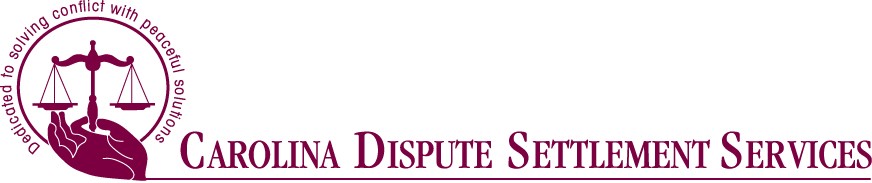 40/16­Hour NC Family Financial Mediation Training –November 4 – 15, 2024Areas of discussion include:Negotiation theoryPractical skillsRulesEthicsThis course has been certified by the NC Dispute Resolution CommissionA 16-hour option for experienced mediators is available.  Contact CDSS for further information. Frank LaneyCary NC Attorney/ Mediator Executive Director of Carolina Dispute Settlement ServicesColleen ByersWinston-Salem NCAttorney/ MediatorGuest Speaker:Tara Kozlowski Director of the North Carolina Dispute Resolution CommissionThe 40-­‐Hour Family Financial Settlement (FFS) mediation training program is a course designed for professionals interested in certifying through the NC Dispute Resolution Commission to mediate family financial and other divorce related claims. This 40-­‐Hour course teaches a six-­‐step mediation process and focuses on advanced mediation skills specific to the family and divorce arena.  Course: 40-­‐Hour Family Financial Settlement (FFS) MediationDate: Nov 4-15, 9:00 a.m. - 1:00 p.m. each day for 10 days over two weeks               16-hour training is the last four mornings – Nov 12-15Location: Online via Zoom [link and materials delivered a few days before training]Other Details: There will be no lunch break, but one 15-minute break NEW PRICING – CLE credit available at no extra charge. 24-hours CLE for 40-hour course or 12-hours for 16-hour courseCost: Early Bird: (Payment must be mailed in with registration form and received before 10/4)	PLEASE CHECK ONE	𝙾 $1,000* for 40-hour training	𝙾 $550* for 16-hour training              If payment is received after October 4, 2024         	𝙾 $1,250* for 40-hour training 	𝙾 $750* for 16-hour training         *25% discount on all above prices for any sitting judgeIncludes: Training Manual and other materials_____________________________________ ______________________________________First Name                                          Last NameNC Bar # (for CLE credit)	E-­‐mail   Mailing address   	_____________________________________For certification	Phone	    City/State/Zipquestions, please contact the NC Dispute Resolution Commission at (919) 890-­‐1415 Payment Method -­‐ Check (Please make checks payable to Frank Laney)Mail registration form   	CDSS& payment to		4600 Marriott Drive Suite 350				Raleigh NC 27612Questions? Please call Frank Laney at 919-818-8029 Email:  CDSS@notrials.com or frankclaney@gmail.comWe reserve the right to cancel/reschedule trainings due to lack of enrollment.